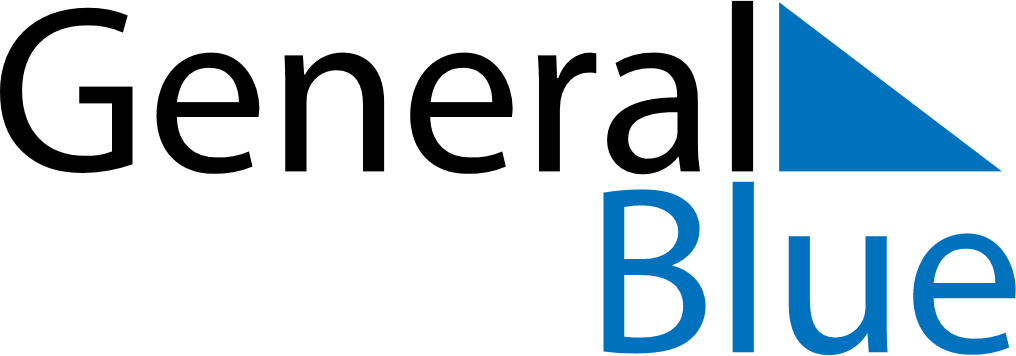 2026 – Q2Luxembourg  2026 – Q2Luxembourg  2026 – Q2Luxembourg  2026 – Q2Luxembourg  2026 – Q2Luxembourg  AprilAprilAprilAprilAprilAprilAprilMONTUEWEDTHUFRISATSUN123456789101112131415161718192021222324252627282930MayMayMayMayMayMayMayMONTUEWEDTHUFRISATSUN12345678910111213141516171819202122232425262728293031JuneJuneJuneJuneJuneJuneJuneMONTUEWEDTHUFRISATSUN123456789101112131415161718192021222324252627282930Apr 3: Good FridayApr 5: Easter SundayApr 6: Easter MondayMay 1: Labour DayMay 9: Europe DayMay 14: Ascension DayMay 25: Whit MondayJun 23: L’anniversaire du Grand-Duc